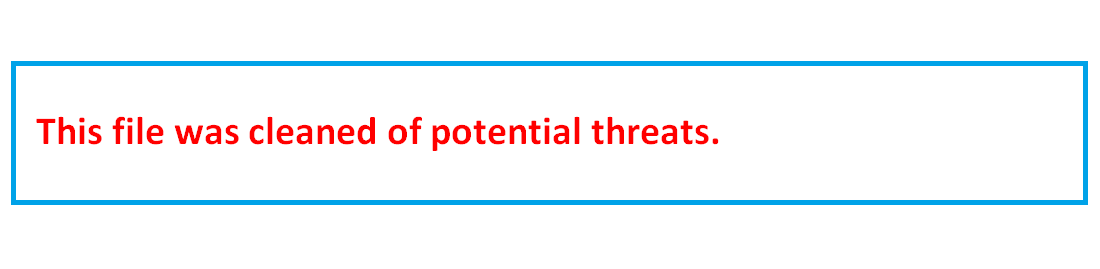 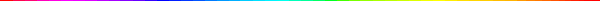 الأبحاث العلمية التى قمت بتحكيمهاغزوات الرسول محمد صلى الله عليه وسلم غير القتالية (  دراسة تاريخية )   بحث منشور بمجلة جامعة ديالى  - كلية التربية للعلوم الإنسانية  - العدد 63 لعام 2014  م  د. محمد مطر خضير   -  العراق.المعافى بن زكريا النهروانى  (305 – 390هـ  )  دراسة تاريخية  - بحث منشور بمجلة ديالى   تصدرها كلية التربية للعلوم الإنسانية  العدد 59  ايلول 2013  - د. عبد الباسط عبد الرازق حسين ووئام عاصم اسماعيل  -  العراق.الأساس فى مناقب بنى العباس لجلال الدين السيوطى (ت 911 هـ)  دراسة وتعليق د. أحمد مطر خضير  ود. ثريا محمود عبد المحسن  - مجلة جامعة تكريت للعلوم الإنسانية   العدد 21   - صفر 1435هـ  - كانون الثانى 2014م.    العراق.سرايا وبعوث النبى محمد صلى الله عليه وسلم  تأليف الشخ الفاكهى  دراسة وتحقيق د. احمد مطر خضير  ومزهر ايوب محسن  - مجلة كلية العلوم الإنسانية  - جامعة بغداد  العدد 36  كانون اول 2013 م .   العراق.أديرة الأنبار فى التراث الإسلامى د. عبد الباسط عبد الرازق حسين   و د. عثمان عبد العزيز صلاح- مجلة جامعة الأنبار للعلوم الإنسانية  1433 هـ - 2012 م.أبو اسحق عمرو بن عبد الله السبيعى (127 هـ - 745م)  د.عبد الباسط عبد الرازق حسين – مجلة جامعة الأنبار للعلوم الإنسانية  العدد الرابع المجلد الأول كانون الأول 2013 م.شرحبيل بن مسمط الكندى ( ت 40 -42 هـ )  دراسة تاريخية  د. عبد الباسط عبد الرازق حسين  - مجلة دراسات فى التاريخ والآثار  - كلية الآداب العدد 36 للعام 2-13م.   العراقالصحابى ثابت بن قيس الأنصارى  ودوره فى الإسلام د. أحمد مطر محمد على حسين – مجلة ديالى للبحوث الإنسانية  العدد 50 للعام 2011م.بلح بن بشر القشيرى ودوره العسكرى فى المغرب والأندلس د. عبد الباسط عبد الرازق حسين و د. احمد مطر  خضير – مجلة جامعة ديالى للعلوم الإنسانية 1435 هـ - 2014 م.  كسرى أنوشيروان بين العدل والظلم  د.  أحمد عبد العزيز بقوش - مجلة كلية دار العلوم – القاهرة اصدار خص يونيو 2006م.السبك  الخراسانى فى شعر العصر السامانى  د. أحمد عبد العزيز بقوش 2007.لطائف الطوائف بين العربية والفارسية    د. أحد عبد العزيز بقوش 2008م.أسطورة الضحاك عند الفردوسى  والثعالبى  د. أحمد عبد العزيز بقوش - مجلة كلية الآداب  العدد الأول  ديسمبر 2009م.مثنوى آفرين نامه ( مثنوى كتاب الشكر)  لابى شكور البلخى  دراسة تحليلية   د. أحمد عبد العزيز بقوش – حولية دار العلوم – القاهرة 2010م.موقعة القادسية   كما وردت فى شاهنامة الفردوسى دراسة تحليلية نقدية  -د أحمد عبد العزيز بقوش – مجلة كلية الآداب جامعة الفيوم  العدد الرابع يونيو 2011م.اقبالنامه لنظامى الكنجوى وتأثرها بكتب التفسير العربية     -  دراسة   د. أحمد عبد العزيز بقوش  -بمجلة دار العلوم بالفيوم العدد 28  ربيع 2012م.مثنوى ولد نامه لسلطان ولد  - دراسة تحليلية نقدية  د. أحمد عبد العزيز بقوش – المؤتمر العلمى الحادى عشر لكلية دار العلوم   بعنوان الدراسات العربية والإسلامية بين التراث والتجديد  - جامعة الفيوم 25 – 26 مارس2013م.الأثر الفارسى فى كتاب طلبة الطلبة فى الاصطلاحات الفقهية للإمام نجم الدين أبى حفص عمر بن محمد النسفى النتوفى 537 هـ - د . أحمد عبد العزيز بقوش  - مجلة الدراسات الشرقية العدد53 يوليو2014م.الأثر الإسلامى فى المنظومة الحماسية جهانكير نامه ء قاسم مادح  - أحمد عبد العزيز بقوش – حولية كلية دار العلوم جامعة القاهرة العدد 57 يناير 2014 م.شعر عصر العودة  - احمد عبد العزيز بقوش – مجلة الدراسات الشرقية  العدد 54 يناير 2015م.رواية سأطفىء المصابيح للكاتبة الإيرانية بيرزاد  - دراسة فى الفضاء الروائى  د. هويدا عزت محمد  برقم ايد\اع 12077/2006م.لاتنسنى  تأليف مريم جعفرى  ترجمة هويدا عزت محمد   مشروع الترجمة 2002  برقم ايداع 14011/2002م.البنية الفنية فى المجموعة القصصية  زن در باد لطاهرة علوى   -  هويدا عزت محمد . رقم ايداع 9979/2005م.رواية أزهار مسك الليل  لمريم جعفرى  دراسة فى الحدث والشخصية مع الترجمة  مشروع الترجمة 888  برقم ايداع 16944/2005م.أشعار نسيم الشمال  دراسة فى الشكل والمضمون والمستوى اللغوى   هويدا عزت محمد  برقم ايداع 5186 /2007م.المقاربة والرجاء والشروع  بين الفارسية والعربية  دراسة تقابلية  د . اسماء محمد عبد العزيز خضر   كلية الألسن  جامعة عين شمس 2010م.المصطلحات النحوية والصرفية  فى اللغة الفارسية  الحديثة   دراسة تحليلية  - أسماء محمد عبد العزيز خضر - مؤتمر الألسن 2012م.رواية قريتى نور آباد  للكاتب ناصر ايرانى  - ترجمة ودراسة أسلوبية – د. أسماء محمد عبد العزيز  - كلية الألسن – جامعة عين شمس 2014 م.المرأة ودورها السياسى فى العصر القاجارى  د. محمد السباعى محمد السباعى   برقم ايداع 20299/ 2012م.أثر الترجمة فى اللغة والأدب الفارسى  د. محمد السباعى   برقم ايداع 3313/ 2013م.الفن القصصى الحديث فى الأدب الفارسى  د. محمد السباعى  برقم ايداع 3322/2013م.أزصبا تا نيما  ترجمه عن الفارسية د . محمد السباعى  مشروع الترجمة 2013م.الحمامات فى الشعر الصفوى – آمال حسين محمود – مجلة كلية الآداب  بقنا العدد 16  للعام 2005 م.المصطلحات المعمارية الفارسية فى وثائق الوقف المملوكى -  آمال حسين محمود  - مجلة العصور  المجلد 16 يوليو 2006 م – 1427 هـ .الكتابات والأشعار الدعائية والمذهبية فى العصر الصفوى  - آمال حسين محمود – مجلة العصور المجلد 16 الحزء الأول  يوليو 2006م.علاقة الدولة الطاهرية بالخلافة العباسية  ودورها فى رعاية اللغة العربية – عثمان محمود مهنى محمد  - مؤتمر التراث فى الآداب الشرقية   30 – 31 مارس 2013 م. قصيدة التوحيد للشاعر امير خسرو دهلوى  ترجمة ودراسة – عثمان محمود مهنى محمد  - دار النهضة للنشر آداب كفر الشيخ 2015م.صورة الشمس فى الشعر الفارسى  - شعراء العصر المغولى نموذجا -  عثمان محمود مهنى محمد  آداب كفر الشيخ 2015م.مصر عند شعراء العصر الإيلخانى  -  عثمان محمود مهنى محمد – آداب كفر الشيخ 2015 م.الأعلام الفارسية فى اللهجة المصرية – دراسة لغوية تأصيلية فى ضوء علم اللغة التقابلى – أسماء عبد العزيز  - كلية الألسن جامعة عين شمس 2013م. نيشابور والغزو المغولى  - فاطمة نبهان عودة صوان  - كلية الآداب – عين شمس  2006 م.الاهتمام بالأطفال على ضوء السنة النبوية الشريفة  - نورة بنت عبد الله بن متعب الشهرى – جامعة الأميرة نورة  - المملكة العربية السعودية – مراجعة للنشر فى مجلة كلية الأداب جامعة المنوفية .2010م.حماية البيئة فى ضوء الكتاب والسنة  - نورة بنت  عبد الله  متعب الشهرى  امعة الأميرة نورة   - للنشر فى مجلة آداب المنوفية 2010 م.براعة الاستهلال فى قصائد حسان بن ثابت الإسلامية  - محمد أبوالحسن – كلية اللغة العربية جامعة الأزهر  أسيوط  للنشر فى مجلة كلية الآداب جامعة المنوفية 2011م.الصوت  فى اللغة الفارسية دراسة لغوية نظرية مع تطبيقه من التراث الشعرى – مجلة مركز الخدمة والاستشارات البحثية واللغات = كلية الآداب جامعة المنوفية   أكتوبر 2004 م.مصر القديمة فى المصادر الفارسية الحديثة  - مجلة كلية الآداب – جامعة المنصورة  العدد 40 للعام 2007 م.رحلة المستشرق الألمانى  أولتاريوس الى ايران 1635 – 1637 م.  – مجلة كلية الآداب بالمنصورة  العدد 41  للعام 2007م. الجمل الإستفهامية  فى القصة الفارسية المعاصرة   قصة أنكشتر ( الخاتم)  لأمير رضا خانى  نموذجا  - دراسة لغوية بلاغية  - مجلة كلية الآد اب بالمنصورة العدد 42 للعام 2008م. الترجمة اللفظية للقصص القرآنى  - قصة طالوت وجالوت نموذجا  - دراسة لغوية  - مجلة كلية الآداب بالمنصورة العدد 43 للعام 2008م. أبنية العبارة الإسمية الموضوعية  - ساختمان كروه اسمى نهاده اى -  دراسة نظرية مع أمثلة تطبيقية من تاريخ بيهقى  - المجلة العلمية  لكلية اللغات والترجمة  جامعة الأزهر العدد 45 للعام 2009م.سأطفىء المصابيح  رواية للكاتبة زويا بيرزاد  ترجمة  د. هويدا عزت محمد ود. منى أحمد حامد مكتبة الشروق للعام 2007م.الباب المفتوح بين الرواية والسيرة الذاتية  - حنان محمد موسى عبد اللطيف طاحون – جامعة تربيت مدرس – تهران 2012 م.المرأة والربيع العربى -  تاج الدين المنانى الهندى – مجلة جامعة كيرالا  - العددالأول 2012 م.السلطان اولجايتو  بين التسنن والتشيع  - فاطمة نبهان عودة صوان – كلية الآداب جامعة عين شمس 2007م.الواقعية الجديدة ومكوناتها فى رواية نجمة أغسطس  لصنع الله ابراهيم – عليرضا باهه – خليل بروينى  وكبرى روشنفكر – مجلة دراسات فى العلوم الإنسانية – جامعة تربيت مدرس  العدد الأول 1435 هـ - 2014م.الفردوس المفقود  - بهشت كمشده  للكاتب عباس اسماعيلى – دراسة موضوعية  - هالة عبد الحميد  -  كلية الآداب جامعة المنصورة  2010 م.الأنوار المحمدية من قصائد شعراء الدولة المغولية  -  عثمان محمود مهتى محمد   كلية الآداب  - كفر الشيخ 2015م.الربيع فى قصائد شعراء العصر المغولى  - عثمان محمود مهنى محمد -  كلية الآداب  - جامعة كفر الشيخ 2015م.أثر القيم الدينية  فى قصائد العصر المغولى  -  عثمان محمود مهنى محمد  -  آداب كفر الشخ 2015 م.العلاقة بين النبوة والإمامة عند الشيع الإمامية  - تحليل ومقارنة – على امام عبيد -  كلية أصول الدين  بطنطا  تحكيم للنشر فى مجلة كلية الآداب جامعة المنوفية .الرسائل التى أشرفت عليهامصادر ألف ليلة وليلة  الأدبية والثقافية وعلاقتها بأدب الطفل – دراسة مقارنة  - دكتوراة -  اسلام محمد السباعى  رضوان – قسم اللغة العربية  آداب المنوفية 2011م.الوصف فى شعر العصر الغزنوى  دراسة فى الشكل والمضمون – دكتوراة – دينا نبيل محمد عبد الله حسام الدين – قسم اللغات الشرقية  - آداب المنوفية – 2011 م.المؤامرات والغتيالات السياسية فى المشرق الإسلامى  خلال القرنين الأول والثانى الهجريين (1   - 200 هـ)  دكتوراة – حمدى أحمد محمود يوسف -  قسم التاريخ  -آداب المنوفية 2015م.العجمة فى شعر أبى نواس وبشار – ماجستير – محمد بشير محمد صفار -  قسم اللغة العربية – آداب المنوفية 1998م.الزندقة فى الأدب السياسى  دراسة مقارنة فى شعر أبى نواس وعمر الخيام -  دكتوراة  -  محمد بشير محمد صفار  - قسم اللغة العربية  - آداب المنوفية 2002 م.مرويات شاه ولى الله أحمد بن عبد الرحيم الدهلوى   فى كتاب حجة الله البالغة  فى  أقسام العبادات  دراسة توثيقية حديثية  فقهية - ماجستير -  ياسر عمارة سلامة هاشم  -  قسم اللغة العربية  -  آداب المنوفية  2014م .تاريخ بلاد الشام عند ياقوت الحموى من خلال كتابه معجم البلدان  - ماجستير – محمد هلال  أحمد حجازى  - قسم التاريخ  - آداب المنوفية 2-13م.ذيل جامع التواريخ رشيدى  لحافظ آبرو – دراسة وترجمة – محمد عبد الله عبد السلام على – ماجستير  - قسم اللغات الشرقية – آداب المنوفية 2010 م.الخصائص الجماليةللخطاب الأخلاقى عند سعدى الشيرازى  - كتاب  كلستان نموذجا – ماجستير – هويد عبد السلام محمد – قسم اللغات الشرقية – آداب المنوفية 2010 م.العلاقات بين شبه الجزيرة العربية وشرقى أفريقيا فى العصريين الهلينستى والرومانى  - دكتوراة – عبد السميع محمود عبد السميع شحاته -  قسم التاريخ  - آداب المنوفية 2011 م.النزعة المذهبية فى الشعر الإيرانى  فى عهد محمد رضا شاه من 1942 – 1979 م – دكتوراة -  رضا عبد الفتاح عبد العزيز بدوى – قسم اللغات الشرقية – آداب المنوفية 2001 م.تقنيات السرد فى رواية  جه آسان باختم  ( ما أسهل خسارتى ) نسرين قديرى  - ماجستير – أحمد فتحى حاتمد قبال  - قسم اللغات الشرقية – آداب المنوفية  - 2-14 م.تفردات الشيعة الفقهية عن المذاهب الأربعة  - دراسة مقارنة -  ماجستير – أمل يحيى منصور بسطويسى  -  قسم اللغة العربية  - آداب المنوفية 1436 هـ 2015م.العامة فى بغداد فى العصر العباسى الثانى  233 – 333 هـ - دكتوراة -  موسى جمعة سليمان حبيب -  ليبى  - قسم التاريخ  - كلية الآداب  جامعة المنوفية 2011 م.الأدب فى العصر القاجارى  -  دكتوراة  - أمانى طاهر التلاوى – قسم اللغات الشرقية  -  آداب المنوفية .الشعر السياسى عند ملك الشعراء بهار  - دراسة فى الشكل والمضمون – دكتوراة -  نيفين أبو العينين  السيسى  - قسم اللغات الشرقية  - آداب المنوفية 2011 م.أدب الوقف فى الاعصر الصفوى مع ترجمة كتاب  در باب وقف صفوى – ماجستير – علا  علاء الدين محمد السبكى – قسم اللغات الشرقية  - آداب المنوفية  -  لاتزال تحت الاشراف.الظواهر الفنية فى ديوان فرقانى  - دراسة تحليلية نقدية  - دكتوراة – محمد عبدالله عبد السلام على – قسم اللغات الشرقية .  آداب المنوفية ( لايزال تحت الإشراف)الرسائل التى قمت بالإشتراك فى مناقشتهاالجيش فى العصر السلجوقى  - دكتوراة – ابراهيم الهادى محمد الهادى – قسم التاريخ – آداب المنوفية 2009 م.قصص الأطفال عند كامل كيلانى وهانز كريستيان أندرسون – دراسة مقارنة -  ماجستير -  إسلام محمد السباعى رضوان – قسم اللغة العربية – آداب المنوفية 2009 م.تماسك الخطاب السياسىى فى ايران  - الرئيس خاتمى نموذجا – دكتوراة – مسعود ابراهيم حسن على -  قسم اللغات الشرقية – آداب المنوفية 2015م .الخير والشر فى الديانات الوضعية فى فارس – دراسة مقارنة  - ماجستير – رجاء عبد المجيد سند حسن ليلة  - معهد الدراسات والبحوث الأسيوية  - فسم الأديان المقارنة -  جامعة الزقازيق   2008 م.السياسة الداخلية والخارجية للدولة الغزنوية  351  - 582 هـ -  دكتوراة  - السيد سعيد مبروك الصبحى -  قسم التاريخ – آداب المنوفية  2007 م.بررسى انتقادى محتواى  مناقب الأصفياء  شاه شعيب فردوسى  - ماجستير  - أحمد عاطف محمود أبو العزم –اللغات الشرقية  جامعة تربيت مدرس  -  ايران 2009 م .نظرية الإنسان الكامل فى الفكر الإسلامى  وعلاقتها بنظرية الإمامة – دراسة مقارنة – دكتوراة – على محمد حسن على  - قسم الفلسفة  - آداب المنوفية – 2011 م.تجديد الفكر الدينى عند وحيد الدين خان  -  دكتوراة  - أحمد محمد محمد عماشة  - قسم الفلسفة  - آداب المنوفية 2010 م .اللغة الفارسية ودورها فى ازدهار فنون صناعة الكتاب فى العصر التيمورى  -  ماجستير -  سارة حسن كمال سلامة – معهد الدراسات والبحوث الأسيوية  قسم اللغات الأسيوية  - جامعة الزقازيق – 2012 م.الحياة الا جتماعية والاقتصادية فى الدولة المغولية  فى الهند  -  ماجستير – صاحب عالم  ندوى (هندى) قسم التاريخ والحضارة – كلية دار العلوم – جامعة القاهرة -2011م .جماليات الأداء اللغوى فى شعر قيصر أمين بور  - دراسة أسلوبية – ماجستير – أميرة عبد الحكيم – قسم اللغات الشرقية –آداب المنوفية 2015 م .المختارات الشعرية  لديوان موج در موج  لزاله أصفهانى  - ماجستير – أحمد عاطف  محمود عبد الغنى أبو العزم – قسم اللغات الشرقية – آداب المنوفية  ( لم يناقش )المصطلح العسكرى فى اللغة الفارسية  - دراسة صرفية دلالية فى لغة الصحافة الإيرانية 1990 – 2002 م – ماجستير – مسعود ابراهيم حسن على- قسم اللغات الشرقية – آداب المنوفية – 2010 م.رواية روشنان  لجمال مير صادقى دراسة تحليلية  نقدية مع الترجمة  - ماجستير– نيفين ابو العينين السيسى  -  قسم اللغات الشرقية – آداب المنوفية 2006 م.مقالات جرند وبرند لدهخدا  دراسة لغوية مع الترجمة  - دكتوراة -  غادة محمد عبد القوى -  قسم اللغات الشرقية  - آداب المنوفية 2004 م.كتاب سياستكران دوره ء قاجارى لخان ملك سيستانى – درسة تحليلية نقدية – مع الترجمة – ماجستير – أمانى طاهر التلاوى –قسم اللغات الشرقية – آداب المنوفية  2008 م.رواية بازيجه  لنسرين ثامنى – دراسة تحليلية نقدية مع الترجمة -  ماجستير – دينا نبيل  عبد الله حسام الدين – اللغات الشرقية – آداب المنوفية 2006  م .الحياة الاجتماعية الدينية  فى عصر المغول فى شيه القارة الهندية  -  دكتوراة 0  صاحب عالم قمر الزمان الأعظمى  الندوى-كلية دار العلوم  جامعة القاهرة  2016



الأستاذ الدكتور/ أحمد عبد القادر الشاذلي
استاذ الأدب المقارن واللغات الشرقية وعميد كلية الآداب الأسبق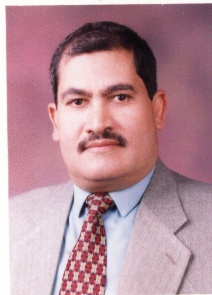 البيانات الشخصية المؤهلات العلمية التدرج الوظيفي الرسائل العلمية الجامعية عضوية الجمعيات العلمية المؤلفات العلمية المنشورة البحوث والدراسات وأوراق العمل المنشورة الإشراف على الرسائل العلمية الجامعية ومناقشاتها المؤتمرات والندوات واللقاءات العلمية البيانات الشخصية إلى أعلى المؤهلات العلمية إلى أعلى       ·    ليسانس آداب – جامعة القاهرة بتقدير جيد جداً 1974م .
·     ماجستير آداب – جامعة القاهرة بتقدير ممتاز 1982م .
·     دكتوراه في الآداب – جامعة القاهرة مع مرتبة الشرف الأولي 1985م.
·     أستاذ مساعد بقسم اللغة العربية بكلية الآداب – جامعة المنوفية 28/4/1991م .
·     أستاذ ورئيس قسم اللغات الشرقية في 15/4/1997م .التدرج الوظيفي إلى أعلى[1] معيد  بشعبة اللغة العربية بقسم اللغات بكلية التربية – جامعة المنوفية 9/2/1982[2 ] مدرس مساعد بذات القسم والكلية في 9/2/1983 .
[3 ] مدرس بقسم اللغة العربية بكلية الآداب والتربية 20/10/1985.
[5 ] أستاذ مساعد بقسم اللغة العربية بكلية الآداب – جامعة المنوفية 28/4/1991
[6 ] وكيل كلية الآداب للدراسات العليا والبحوث من 31/8/1994.
[7 ] أستاذالأدب المقارن واللغة الفارسية وآدابها ورئيس قسم اللغات الشرقية في 15/4/1997
[8 ] وكيل كلية الآداب لشئون التعليم والطلاب 11/10/1999 .
[9 ] أستاذ بكلية اللغة العربية – جامعة أم القرى 2000 – 2005 .
[10]أستاذ ورئيس قسم اللغات الشرقية من 2005.ووكيل كلية الآدابلشئون التعليم حتى 2008
11. عميد الكلية بقرار رئيس الجامعة رقم 2420 في تاريخ 2/9/2008حتى 2012الخبرات التدريسية اللغة العربية للأقسام غير المتخصصة ( اللغة الانجليزية و الفرنسية و المواد الاجتماعية بكلية التربية - جامعة المنوفية و جامعة السادات .اللغة الفارسية و آدابها بأقسام اللغات الشرقية بجامعات المنوفية و الازهر و المنصورة و طنطا و كفر الشيخ و جامعة أم القرى .
الأدب المقارن بآداب المنوفية و كلية اللغة العربية بجامعة أم القرى .الحضارة الاسلامية بآداب و تربية المنوفية .الأدب الجاهلى بكلية اللغة العربية بأم القرى ونظرية الأدب - جامعة المنوفية .محاضرات لتعليم اللغة العربية لطلاب ماليزيا الدارسين بالأزهر.القاء محاضرات فى تعليم اللغة العربية فى جامعة جيلان و جامعة تربيت مدرس بإيران و مركز اللغات العربية و الافريقية بجامعة جواهر لال نهرو و جامعة كيرالا و جامعة اوتاربراديش بالهند.الدول التى قام بالتدريس و إلقاء محاضرات بها :   جمهورية مصر العربية  بعدة جامعات .   المملكة العربية السعودية  جامعة ام القرى .   دولة الامارات العربية المتحدة .  العراق   جامعة الأنبار .   الهند   جامعة جواهر لال  نهرو –  جامعة كيرالا – جامعة اوتاربراديش . ايران جامعة جيلان – جامعة تربيت مدرس الرسائل العلمية الجامعية إلى أعلى 1- الحياة الثقافية في بلاط السلطان جلال الدين أكبر  ( ماجستير ) جامعة القاهرة - تقدير امتياز .
 2- نظام الدين أحمد وكتابه طبقات أكبرى  ( دكتوراة ) جامعة القاهرة - بتقدير مرتبة الشرف الأولى .عضوية الجمعيات العلمية إلى أعلى  1-  عضو برابطة الأدب الإسلامي العالمية .
  2- عضو بجمعية الأدب المقارن المصرية .
  3- عضو بجمعية الدراسات الشرقية المصرية .4- عضو  بالهيئة الاستشارية فى مجلة جامعة كيرالا  ومجلة مركز اللغات العربية والافريقية بجامعة جواهر لال نهرو بالهند .المؤلفات العلمية المنشورة إلى أعلى1-  مسالك الأبصار في ممالك الأمصار لابن فضل الله العمري  -تحقيق – نشر المجمع الثقافي – أبو ظبي دولة الإمارات العربية المتحدة 1993م .2- الأدب المقارن – دراسة في الآداب الإسلامية برقم إيداع 4627/1996.3- الملحمة في الآداب الشرقية والغربية – الدار المصرية برقم إيداع 5260/1992.4- المضامين العربية في شعر حافظ الشيرازي والفارسية في حرافيش نجيب محفوظ – الدار المصرية برقم إيداع 11534/1993 .5-العجمة في شعر أبي نواس ، مقال منشور في مجلة الدراسات الشرقية التي تصدر عن قسم اللغات الشرقية بجامعة القاهرة العدد الرابع والسابع .6-الموروث العربي في الشعر الفارسي  مجلة كلية  تربيت مدرس  تهران 20157- الشعر النسائي في إيران في ظل الثورة الإسلامية نشر الدار المصرية للكتاب برقم إيداع 3076/1990.8-الظواهر الأسلوبية في الشعر الفارسي المعاصر 1993 .9- أعلام المقال الأدبي  – الدار المصرية للكتاب 1990 .10- خصائص العامية الفارسية واللهجات الإيرانية برقم إيداع 7287/ 1991 .11- ظاهرة الاقتراض في اللغة العربية (بحث منشور بمجلة كلية اللغة العربية بجامعة أم القري )12-اللغة الفارسية – مبادئ – قواعد – تطبيقات .13- قاموس المصطلحات العسكرية (فارسي- عربي) طبع دولة الإمارات العربية المتحدة برقم 614/200/1989 .14- الدخيل في لهجة أهل الخليج كتاب برقم إيداع 5261/92 ومنشور بجريدة الاتحاد الصادرة في أبو ظبي في تاريخ 2 – 9 – 20- 25/4/1992 – 11/5/1992 .15-الرياض النضرة في السيرة العطرة (الطور المكي) –الدار المصرية للكتاب 2006م.16-  الحضارة الإسلامية وقطوفها الدانية في علوم اللغة العربية واللغات الإسلامية – الدار المصرية للكتاب 4630/1998م . 17- روضة الصفا في سيرة الأنبياء والملوك والخلفاء – الدار المصرية للكتاب 2807/1988م18-  المسلمون في الهند من الفتح العربي إلي الاستعمار البريطاني الترجمة الكاملة لكتاب طبقات أكبري لنظام الدين أحمد – ثلاثة أجزاء نشر الهيئة العامة للكتاب برقم إيداع 3425/1995 ومكتبة الأسرة 2005 .19 – الجمهوريات الإسلامية في وسط آسيا الحاضر والمستقبل – حائز على جائزة سنة 1994 برقم ايداع 33637 / 1994 .20- التحديات التي تواجه الجمهوريات الإسلامية في وسط آسيا في القرن الحادي والعشرين مقدم لرابطة العالم الإسلامي 1998.21-الصراع علي شط العرب – الدار المصرية للكتاب 1988م .22-  الاغتيالات السياسية في إيران بين المد والجزر – نشر مكتبة العربي رقم إيداع 9074/1997.23-حركات الغلو والتطرف في الإسلام – الدار المصرية للكتاب بـ 1987م .24- نشأة الصحافة الإيرانية الدار المصرية برقم إيداع 2751/1996.25-  تاريخ البهائية – نشر جريدة الحياة المصرية 1988م .26-  الحضارة الإسلامية ، مقال منشور العدد الأول بمجلة كلية التربية جامعة المنوفية عام 1988.27-  فتوحات هولاكو خان عن تاريخ المغول لعباس إقبال – الدار المصرية للكتاب .29- الحياة الثقافية في بلاط السلطان جلال الدين أكبر – رسالة ماجستير 1982م.  30- سقوط الشاه لفريدون هويدا – مكتبة مدبولي رقم إيداع 11533/1993 .31- عبيد زاكاني ومنظومته موش وگربه نشر الدار المصرية في 1994 .البحوث والدراسات وأوراق العمل المنشورة إلى أعلىورقة عمل في ندوة موقف الإسلام من الفن والعلم والفلسفة – بالهيئة العامة للكتاب أغسطس 2009.تأثير ألف ليلة وليلة في الآداب العالمية – الندوة العالمية بجامعة جواهر لال نهرو بالهند .المؤتمرات والندوات واللقاءات العلمية إلى أعلىالتعليم العالي وتحديات القرن الحادي والعشرين – جامعة المنوفية .مشارك في ندوة " مكة عاصمة للثقافة العربية سنة 2004م .المشاركة في مؤتمر تأثير ألف ليلة وليلة على الآداب العالمية – ببحث بعنوان تأثير ألف ليلة وليلة على الأديب هانز كريستيان في جامعة جواهر لال نهرو فبراير 2010 .المشاركة في مؤتمر عن القرآن الكريم وتفاسيره ببحث بعنوان " العقل في القرآن الكريم " في جامعة كيرالا – الهند في مارس 2010 .المشاركة فى مؤتمر عن الحديث النبوى الشريف  ببحث  بعنوان  : الكون  فى الحديث النبوى الشريف  . بجامعة  اوتاربراديش  باعظم كره بالهند 2011المشاركة فى مؤتمر  عن الدراسات المقارنة  ببحث بعنوان  : الشعر العربى ودوره فى ترقية الشعر الفارسى  بجامعة خراسان شمالى ببجنورد  ايران 2014الخبرة التدريسية والإشراف على الرسائل العلميةإلى أعلىأشرف علي العديد من الرسائل العلمية بقسم اللغة العربية وقسم اللغات الشرقية وقسم التاريخ   بكلية الآداب – جامعة المنوفية وشارك في المناقشة لعدة رسائل بكلية الآداب جامعة المنوفية و جامعة عين شمس والزقازيق والمنصورة والقاهرة .شارك فى قراءة العديد من بحوث الترقية للدرجات العلمية فى الجامعات المصرية والعراقية والإيرانية .تم تكريمه فى جامعات هندية وعراقية وايرانية ومصرية.الجوائز التي حصل عليها العضو إلى أعلى     حاصل علي جائزة دكتور/محمد شوقي الفنجري لعام 1994 لصالح الدعوة وخدمة الإسلام.     حاصل علي جائزة دكتور/محمد شوقي الفنجري لعام 1994 لصالح الدعوة وخدمة الإسلام.إلى أعلى